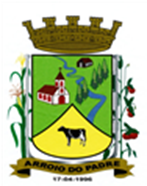 Câmara Municipal de Vereadores de Arroio do PadrePlenário Arno BottermundGabinete da Presidência REDAÇÃO FINAL                                                         PROJETO DE LEI Nº 95, DE 08 DE JULHO DE 2021.Autoriza o Município de Arroio do Padre a complementar em caráter excepcional com recursos próprios, serviços de retroescavadeira a serem prestados a produtores locais.Art. 1º A presente lei autoriza o Município de Arroio do Padre, Poder Executivo, a complementar em caráter excepcional serviços prestados em propriedades rurais locais com máquina retroescavadeira de terceiros.Art. 2º A complementação de que trata o art. 1° desta Lei, será realizada em caráter excepcional, devido à necessidade de atender a alta demanda em serviços de retroescavadeira, para melhorias nas propriedades rurais do município.Art. 3º A complementação pecuniária autorizada é relativa a diferença entre valor pago pelo produtor por hora máquina/retroescavadeira e o valor a ser pago pelo município a empresa contratada por hora trabalhada, para a realização dos serviços.Parágrafo Único: Em casos de deslocamentos entre propriedades, em que ocorrer a necessidade de ressarcimento ao contratado, também esta despesa será assumida pelo município.Art. 4º A contratação de hora máquina de retroescavadeira a ser atendida com complementação será de 200 (duzentas) horas.Art. 5º No fechamento/conclusão da quantidade de horas maquinas de retroescavadeira, nas condições dispostas nesta Lei, deverá ser elaborado demonstrativo de prestação de contas, onde constará: I – O nome do produtor atendido;II – A data da inscrição do produtor junto ao município;III – A data do atendimento;IV – Os valores pagos e respectivas datas;V – Eventuais valores pertinentes ao serviço ainda a arrecadar. Art. 6º Nos demais procedimentos da prestação deste serviço de retroescavadeira, com horas máquinas contratados de terceiros, serão observados as disposições da Lei Municipal nº 1.361 de 07 de Agosto de 2013 e alterações posteriores vigentes.Art. 7º As despesas decorrentes da presente Lei correrão por dotações orçamentárias próprias constantes no orçamento municipal vigente. Art. 8º Esta lei entra em vigor na data de sua publicação.  Sala de Sessões, 03 de Agosto de 2021.Autógrafo                                                                                       ______________________Deoclécio Vinston LermPresidente da Câmara de Vereadores